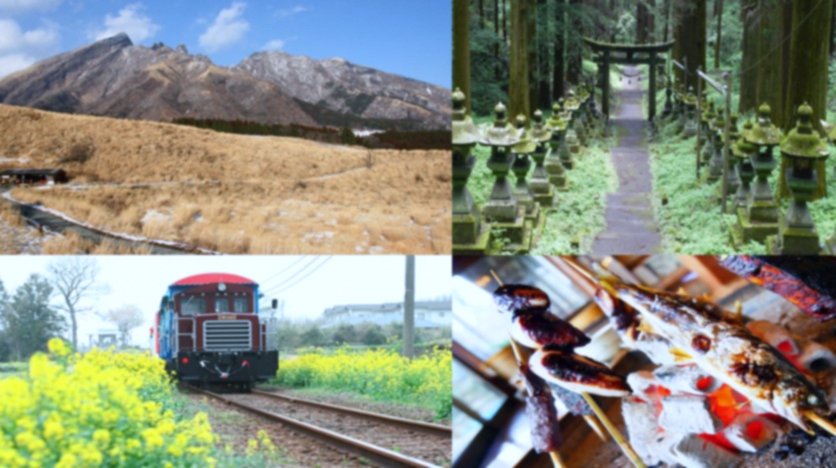 高森町の観光に関するワークショップ②のお知らせ！ ～　これからの観光を一緒に考えてみませんか？　～＜実施概要＞　高森町では、観光に関する町の取組計画を作成しています。住民の皆さんが誇れる観光の町を実現するために、一緒に考えてくださる方を募集します！　ぜひ、ご参加ください。開催日：１１月１３日（水）　午後７時～午後９時開催場所：高森町観光交流センター＜参加申込み方法＞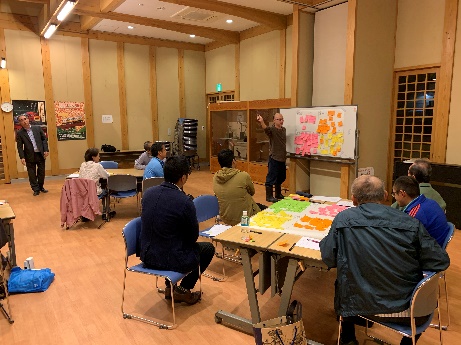 電話・FAX・Eメールにて、下記内容についてお知らせください。電話の場合は「観光に関するワークショップ参加希望」とお伝えください。FAX・Eメールの場合は、件名に「観光に関するワークショップ希望」と明記下さい。＜お知らせいただきたいこと＞                                 お名前ご職業ご住所ご連絡先